본교 문화예술미디어융합원에서는 이번 겨울방학 중 비교과프로그램으로크리에이티브브릿지 콘텐츠스타트업스쿨 수강생을 모집합니다. Ⅰ. 프로그램 개요현직 작곡가, 방송작가, 그래픽 디자이너, 그리고 관광 스타트업 대표에게 실무를 배울 수 있는 절호의 기회! 아직 시작 단계인 여러분을 위해, 1:1 멘토링을 제공합니다.     ▣ 신청기간: 2021년 1월 14일 목요일부터 1월 20일 수요일 오전 11:00 까지(선착순 마감)           (포트폴리오를 제출하지 않으면 후순위로 밀릴 수 있습니다)▣교육기간: 2021년 1월 25일 월요일부터 2월 9일 화요일까지   - 교육은 ★전면 온라인★으로 실시됩니다!▣모집조건: 인사캠/자과캠 2020학년도 2학기 재학생 중 수강요건을 충족하는 학생 <필수> 그래픽 디자인, 기획안, 영상 촬영 분야는 기존 이미지/영상 포트폴리오 3개 이하 제출 (MIDI 강좌는 포트폴리오 없이 수강 가능)[수강 요건 ]A트랙로컬여행으로 N잡러 되기: 기획안, 영상 등 포트폴리오 제출/ 없을시 자기소개서 제출B트랙B-1 MIDI 강좌 : GARAGE BAND 어플 실행가능한 MAC/IPAD 보유자 B-2그래픽 디자인 강좌: 카드뉴스 등 포트폴리오 3개 이하 혹은 어도비 자격증 B-3기획안 작성강좌: 기획안 pdf/ 유튜브 영상 링크 등 포트폴리오 3개 이하 제출B-4영상 촬영강좌: 유튜브 영상 링크 등 포트폴리오 3개 이하 제출★A트랙과 B트랙 총 5강좌 중 중복 수강 불가 ★<필수> B트랙 수강신청시 1지망과 2지망 선택 가능단, 1지망 탈락 & 2지망 수강 확정 시, 취소가 불가하며 과제를 제출하지 않거나, 출석률이 낮을 경우 향후 문화예술미디어융합원 비교과프로그램 참여나 장비 대여에 불이익을 받을 수 있습니다★ 수강신청시 포트폴리오를 제출하지 않거나, 기준에 맞지 않다고 판단되면 후순위로 밀릴 수 있음Ⅱ 지원방법  : 아래 구글 설문지 응답 (반드시 성균관대 GMAIL ID 사용)★지금 신청하러 가기★A트랙 신청 링크: https://forms.gle/DqWZ9jwDD3KqoMNR9B트랙 신청 링크: https://forms.gle/kCH2HLuvxRJ1FtPKA본 내용을 숙지 후에 문의 및 수강신청하여 주시기 바랍니다. 공고문에 적시된 내용을 확인하지 않아 발생하는 불이익에 대한 책임은 전적으로 학생 본인에게 있습니다. 관련하여 문의사항이 있을 경우 문화예술미디어융합원 (강혜원 연구원: hyewonkang@skku.edu, 문의 가능 시간: 평일 09:00~17:30)에게 연락주시기 바랍니다. Ⅲ.  프로그램 세부내용 [ A트랙] :스타트업 실전교육 - 로컬여행크리에이터과정[로컬여행으로 N잡러 되기]- 여행크리에이터 분야 스타트업 창업을 위한 아이디어 발전시키기- 여행업에 관한 이해를 바탕으로 관광크리에이터의 자질을 키울 수 있는 수업- 온라인 관광플랫폼, 여행사, 관광통역안내사 등 업종별 특성에 관한 이해- 새로운 관광 코스 발굴, 새로운 기술을 접목시킨 관광플랫폼 등 창의력을 접목한 관광 콘텐츠 스타트업 아이디어 도출- 관광분야 전문가 특강을 통한 최신 사례 습득- 현업 관광통역안내사 및 창업자의 멘토링을 통한 개별 관광콘텐츠 아이디어 개발※ 수강요건: 창업 아이디어 개발 혹은 콘텐츠 기획/제작 경험이 있는 학생            관광상품 개발이나 창업에 관심이 있는 학생 ※ 우수 아이디어는 가이드협동조합을 통해 실제 관광상품으로 발전시킬 수 있음[B트랙] 콘텐츠 스킬업 과정 ★아래 과정 중 1지망, 2지망 선택 가능 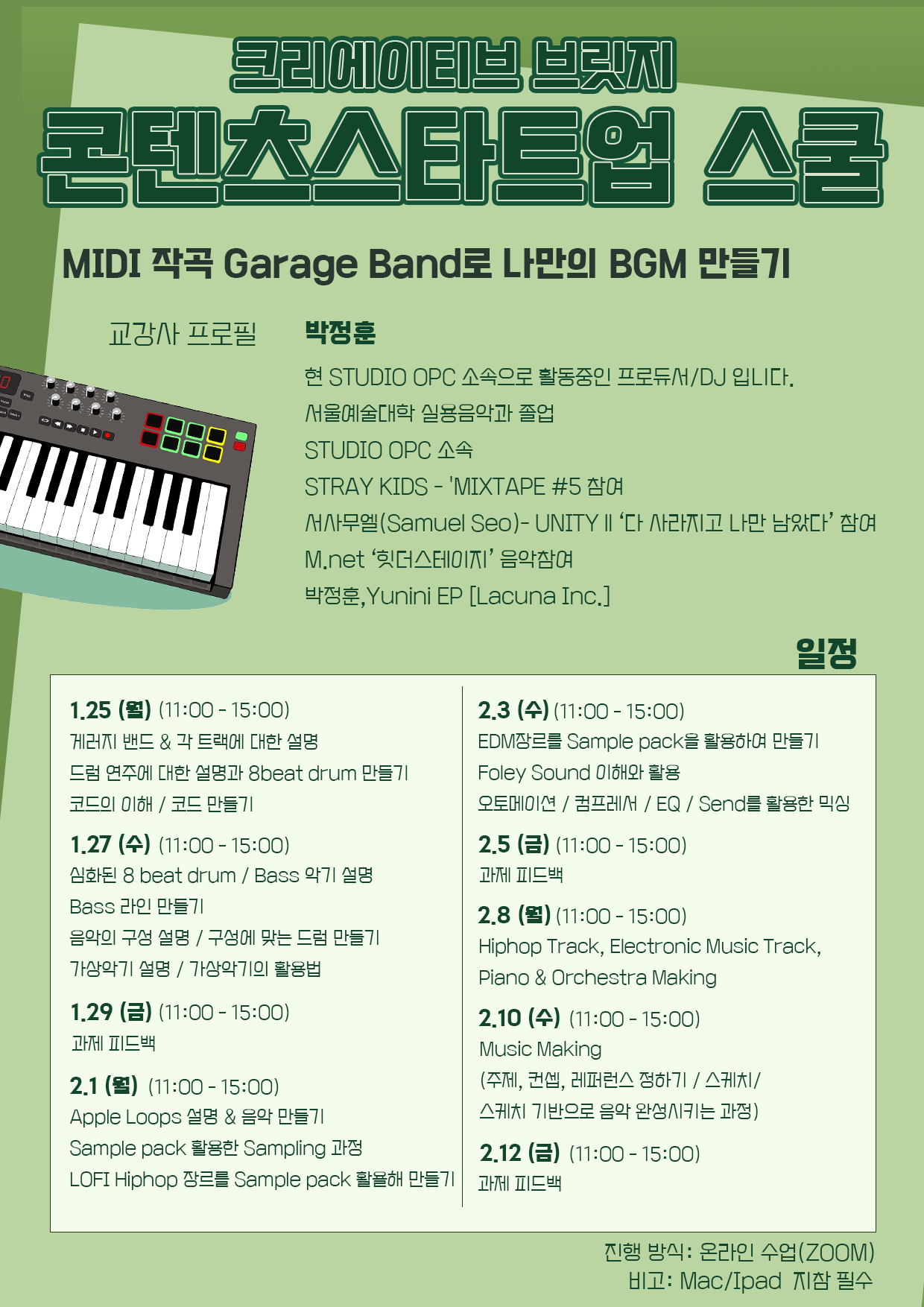 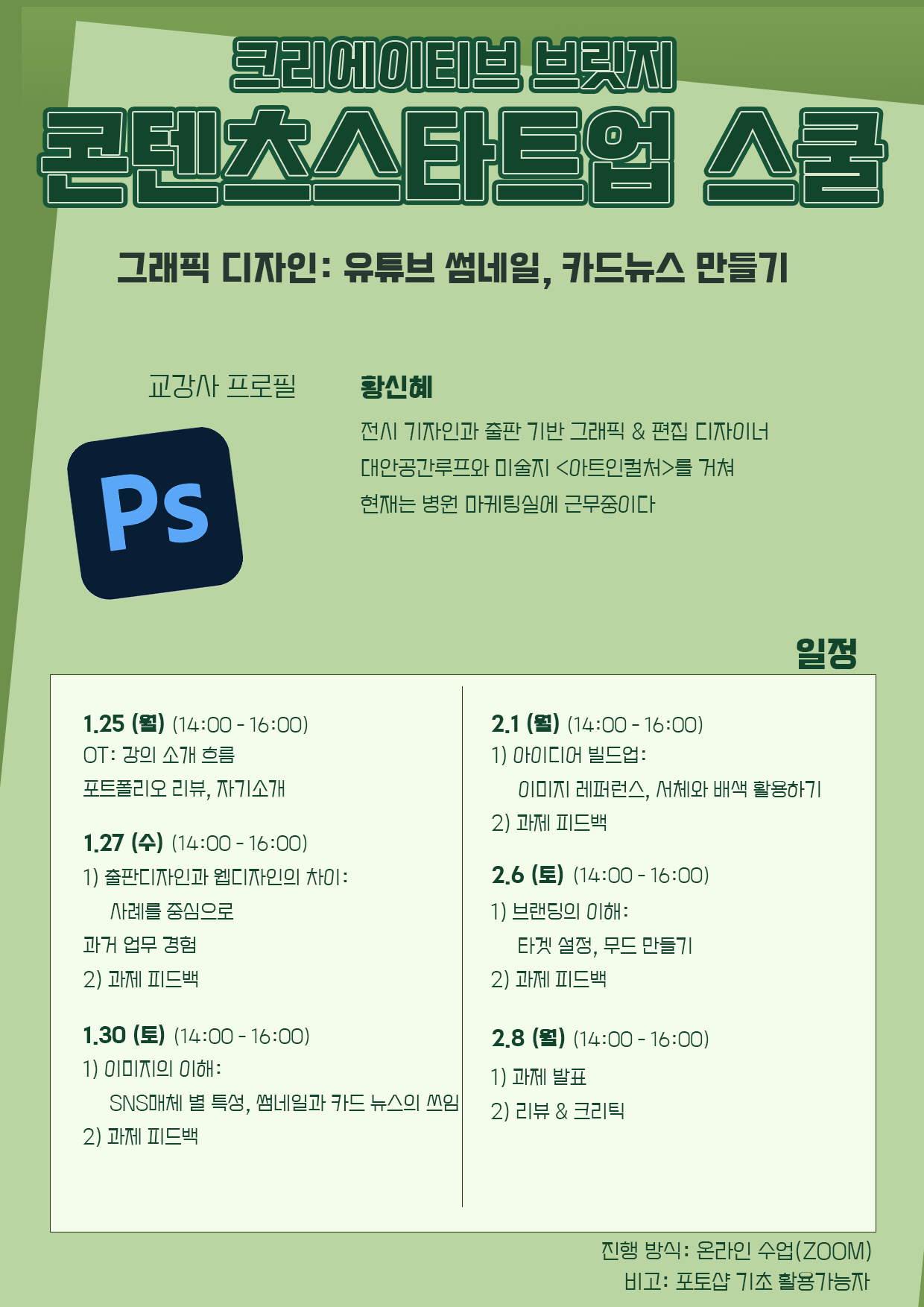 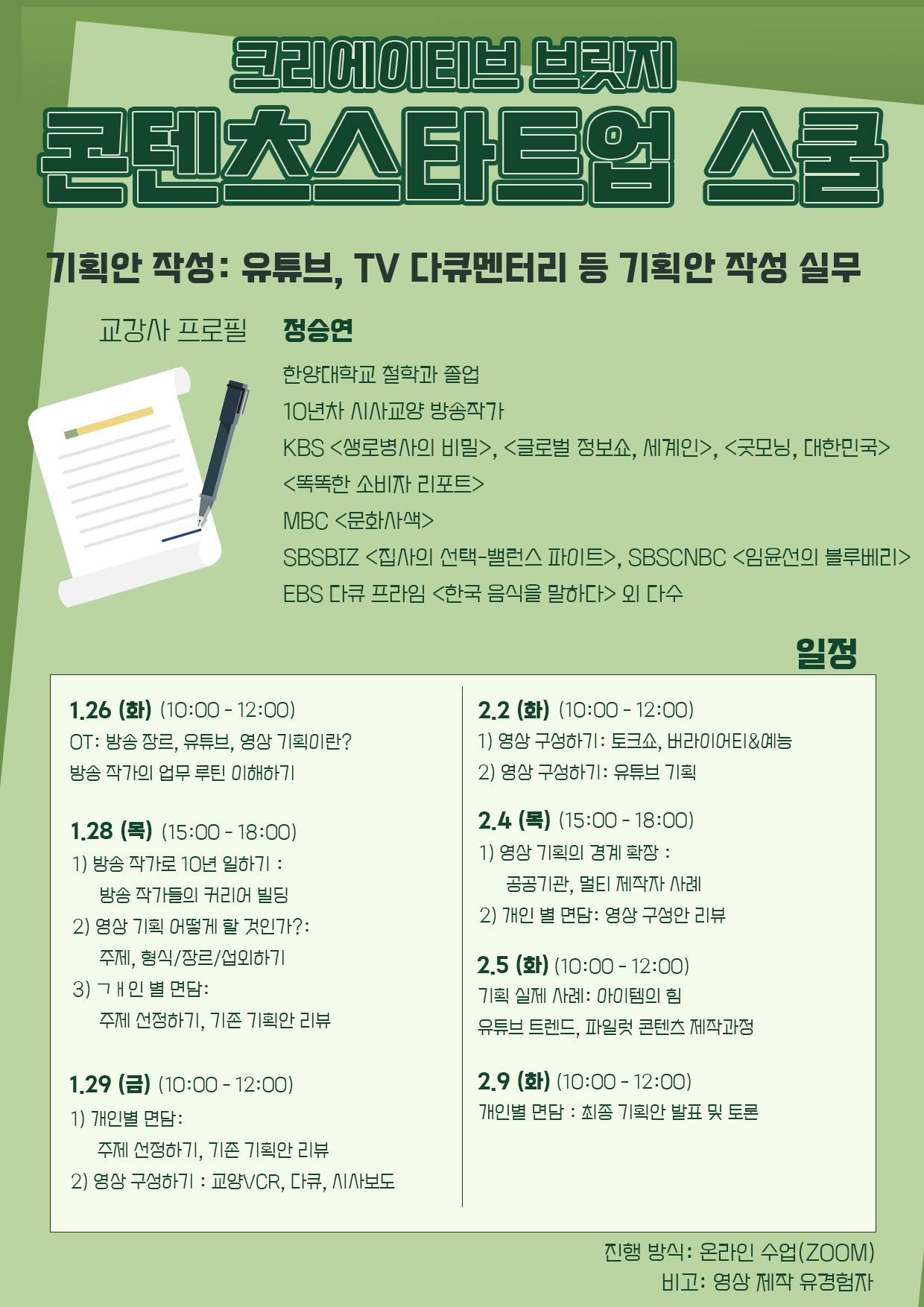 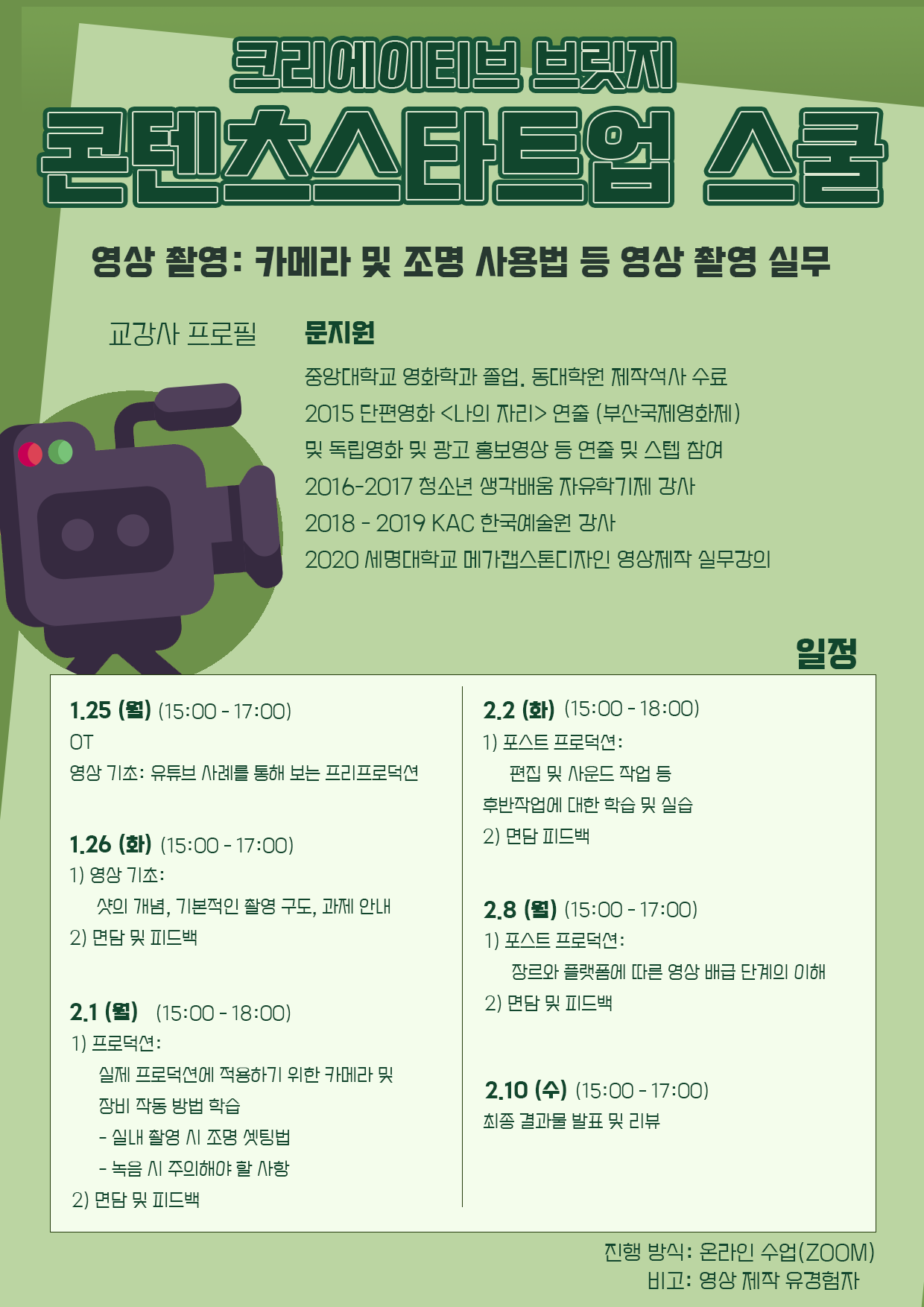 ★문화예술미디어융합원 뉴스레터 신청시 융복합프로그램 소식들을 먼저 만나 볼 수 있습니다. ★↓↓↓↓↓↓↓↓↓↓↓↓↓뉴스레터 신청하기 : https://forms.gle/JDTDeYf1Y8udqKSN9(해당 문서는 성균관대학교 GMAIL 로만 신청가능합니다.)A트랙 :로컬여행크리에이터 과정A트랙 :로컬여행크리에이터 과정1.25.(월)3시-5시오리엔테이션, 여행산업의 정의 변화1.25.(월)3시-5시개별멘토링1.27.(수)3시-5시우수여행 콘텐츠 사례분석1.27.(수)3시-5시개별멘토링1.28.(목)3시-5시개별 아이디어 발표 및 멘토링1.28.(목)3시-5시개별멘토링2.1.(월)3시-5시여행콘텐츠 운영방안2.1.(월)3시-5시개별멘토링2.3.(수)3시-5시상세 페이지 분석2.3.(수)3시-5시개별멘토링2.4.(목)3시-5시포스트 코로나 여행콘텐츠 - 랜선투어2.4.(목)3시-5시개별멘토링2.8.(월)3시-5시아이디어 해커톤2.8.(월)3시-5시개별멘토링2.10.(수)3시-5시팀별 우수 아이디어 발표 및 수료식2.10.(수)3시-5시개별멘토링MIDIMIDI1.25.(월) 11:00-15:00게러지 밴드전체적인 설명/ 각트랙에 대한 설명1.25.(월) 11:00-15:00드럼 연주에 대한 간단한 설명 / 8 beat drum 만들기1.25.(월) 11:00-15:00코드의 이해 / 코드 만들기1.27.(수) 11:00-15:00심화된 8 beat drum / Bass 악기 설명 / Bass 라인 만들기1.27.(수) 11:00-15:00음악의 구성 설명 / 구성에 맞는 드럼 만들기1.27.(수) 11:00-15:00가상악기 설명 / 가상악기의 활용법1.19.(금) 11:00-15:00개별멘토링 – 과제 피드백1.19.(금) 11:00-15:00개별멘토링 – 과제 피드백2.1.(월) 11:00-15:00Apple Loops 설명 / Appe Loos를 이용한 음악 만들기2.1.(월) 11:00-15:00Sample pack을 활용한 Sampling 과정 설명2.1.(월) 11:00-15:00LOFI Hiphop의 장르를 Sample pack을 활용하여 만들기2.3.(수) 11:00-15:00EDM 장르를 Sample pack을 활용하여 만들기2.3.(수) 11:00-15:00Foley Sound 이해와 활용2.3.(수) 11:00-15:00오토메이션 / 컴프레서 / EQ / Send를 활용한 믹싱2.5.(금) 11:00-15:00개별멘토링 – 과제 피드백2.5.(금) 11:00-15:00개별멘토링 – 과제 피드백2.8.(월) 11:00-15:00HipHop Track Making2.8.(월) 11:00-15:00Electronic Music Track Making2.8.(월) 11:00-15:00Piano & orchestraTrack Making2.10.(수) 11:00-15:00Music Making 1 - 주제, 컨셉, 레퍼런스 정하기2.10.(수) 11:00-15:00Music Making 2 - 스케치 하는 과정2.10.(수) 11:00-15:00Music Making 3 - 스케치를 기반으로 음악을 완성시키는 과정  2.12.(금) 11:00-15:00개별멘토링 – 과제 피드백2.12.(금) 11:00-15:00개별멘토링 – 과제 피드백그래픽디자인그래픽디자인1.25.(월) 14:00-16:00오리엔테이션 : 강의 소개 흐름1.25.(월) 14:00-16:00포트폴리오 리뷰 1.27(수) 14:00-16:00출판디자인과 웹이미지1.27(수) 14:00-16:00과제 피드백1.30.(토)14:00-16:00이미지의 이해: SNS매체별 특성, 썸네일과 카드 뉴스의 쓰임1.30.(토)14:00-16:00과제 피드백2.1.(월)14:00-16:00아이디어 빌드업: 이미지 레퍼런스, 서체와 배색 활용하기2.1.(월)14:00-16:00과제 피드백2.6. (토)14:00-16:00브랜딩의 이해: 타겟 설정, 무드 만들기2.6. (토)14:00-16:00과제 피드백2.8.(월)14:00-16:00과제 발표 2.8.(월)14:00-16:00리뷰 & 크리틱기획안1.26.화10:00-12:00오리엔테이션: 방송 장르, 유튜브, 영상 기획이란?1.26.화10:00-12:00방송 작가의 업무 루틴 이해하기1.28.목 15:00-18:00방송 작가로 10년 일하기 : 방송 작가들의 커리어 빌딩1.28.목 15:00-18:00영상 기획 어떻게 할 것인가?: 주제, 형식/장르/섭외하기1.28.목 15:00-18:00개인별 면담 : 주제 선정하기, 기존 기획안 리뷰1.29.금 10:00-12:00개인별 면담 : 주제 선정하기, 기존 기획안 리뷰1.29.금 10:00-12:00영상 구성하기 : 교양VCR, 다큐, 시사보도2.2.화 10:00-12:00영상 구성하기: 토크쇼, 버라이어티&예능2.2.화 10:00-12:00영상 구성하기: 유튜브 기획 2.4.목 15:00-18:00영상 기획의 경계 확장 : 공공기관, 멀티 제작자 사례2.4.목 15:00-18:00개인별 면담 : 영상 구성안 리뷰2.4.목 15:00-18:00개인별 면담 : 영상 구성안 리뷰2.5.금10:00-12:00기획 실제 사례: 아이템의 힘2.5.금10:00-12:00기획 실제 사례 : 유튜브 트렌드, 파일럿 콘텐츠 제작과정2.9.화 10:00-12:00개인별 면담 : 최종 기획안 발표 및 토론2.9.화 10:00-12:00개인별 면담 : 최종 기획안 발표 및 토론영상촬영영상촬영1.25. 월
3-5시오리엔테이션 1.25. 월
3-5시영상 기초 : 유튜브 사례를 통해 보는 프리프로덕션1.26.화
3-5시영상 기초 : 샷의 개념,기본적인 촬영 구도, 과제 안내1.26.화
3-5시면담 및 피드백2.1.월
3-6시프로덕션: 실제 프로덕션시 카메라 및 장비 작동 방법 학습 (조명)2.1.월
3-6시프로덕션: 실제 프로덕션시 카메라 및 장비 작동 방법 학습 (녹음)2.1.월
3-6시면담 및 피드백2.2.화
3-6시포스트 프로덕션: 편집 및 사운드 작업 등, 후반작업에 대한 학습 및 실습2.2.화
3-6시면담 및 피드백2.2.화
3-6시면담 및 피드백2.8.월
3-5시포스트 프로덕션: 장르와 플랫폼에 따른 영상 배급 단계의 이해2.8.월
3-5시면담 및 피드백2.19화
3-5시최종 결과물 발표 및 리뷰2.19화
3-5시최종 결과물 발표 및 리뷰